Executive Council Committee Meeting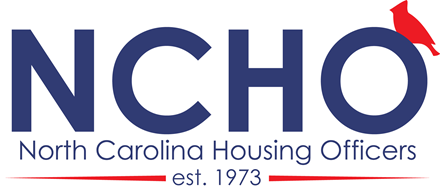 Conference Call, January 22nd, 2016Try to stay warm and safe AgendaCall to OrderAttendance:Christopher GregoryNicole PercivalBrian DanielsRamona RichmondMindy BlissDetric RobinsonPeter BlutreichJameson SellersJessie StelliniAdam Fox (Technology Coordinator position)Brian StutzChrisSara & NicoleApproval of November 2015 MinutesBudget Summary –ChesterOrganization - $13, 898.70Conference - $12, 416.20Money Market - $35, 358.02Share Acct - $51.29Still reconciling funds from the conference and will be meeting Incorporation Update – ChesterReceived a draft copy Executive Council position openings – ChrisAdam Fox, Technology Coordinator positionPositional ReportsPresidentReach out to different schools; made list of schools that have not attended the last three conference regarding their involvement.Received communication from 11 folks so far.President-ElectRecruitment for positions.  Adam included on the line to learn more about Technology Coodinator.UNC Asheville hosting 2017 for joint conference with NCCPA.Dates pushed back to November during to the Fall and the autumn changeLooking at first week in November.Past PresidentWorked to organize the SEAHO scholarshipHad 12 applicants and wanted to choose folks who had not attended a conference before.Gardner Webb spring drive-in, but not dates selected.Add in signpost the Lexi award definition so that folks across the state can learn more about what the purpose of the award is and increase applicants.Business ManagerProfessional Development Chair/Chair-SelectWill receiving the DPAc tickets from the Lion King.  Will following up to receive those barcodes.In the process of recruiting new committee members.  Lost some due to attrition.Thanks to Chris emailed Mason at UNC-Charlotte for a tour of the campus for professional development.Never received invoice from vendor to fun run. Asked repeatedly for invoice and never received.Potential drive-in in the Spring. In the beginning phases of planning a drive-in May on UNC-Chapel on Multicultural Competence. Intersectionality between race and faith.  Break-out section, panel and welcome keynote.Other topics to be voted on at the drive-in. Week of May 16th Monday or Friday from 10am – 4pm. Option to stay the night before or the night after.Might be better to have the Friday before because most schools close.Looking to get additional folks who are not Meeting at Guilford College, tour, case studies, assessment, etc. Next Week (Friday at 10am)Raffling off 4 tickets (Two sets of two) at NCHO Social during SEAHO.Member-at-Large (Tavares not on call)Communications CoordinatorJust about ready to send out winter version of signpost. Sending out to exec council first then to the general body listserveMore twitter followers from NCHO conferenceChanged twitter account because we did not have the password.New Twitter Account @NCHO1973SEAHO RepA month away from SEAHOHave over 550 folks registered for the conference.Program rep from NC is the most from any state.Hotels are full.NCHO social booked at Raleigh Times at Feb. 25 from 7pm – 9pm.Just doing food and people are responsible for beverages.Cost = $2400 food and service charges added.  Just under $3000The conference is pushing ACUHO-I is not our parent organization versus affiliateGiving pint glasses as give away during registrationPushing folks to attend state meetings on Thursday. Send agenda items to JessieNCARH LiaisonOnly two weeks left in Brian Stutz tenure. Meeting next week in Chapel Hill for the NCARH conference budget.  Making sure they are not spending money.Recruiting for next bids.2017 Host site and Advisor replacements soon.This is the last NCHO executive committee meeting. Thanks for your service.Small College Rep (Brian Daniels not on line)HBCU RepEstablishing a listserve for HBCU and including all the contacts from the institutionsProvide options for professionals dPartnering with New Professional and Small College Literature review on challenges on HBCU and share institution specific challengesEnd of January and first week of February.Suggestions to have a half day drive-in and New Professional Rep (Veratta not on the line)Graduate Student Rep (Christa Prince)Communication with NASPA interns and TPEAs a way to capitalize on connecting with folks who are attending conference for rooming, etc.Conference Co-ChairsNothing to report right now.  Looking to get our hands on the 2015 conference report.Contacted Holly but have not heard back.Looking to attend SEAHO.  Have conference giveaways from NCHO to bring those to the SEAHO Social.Need to continue to remind folks to get involved and motivate folks to attend the NCHONext meeting and location to be discussed over email.SEE YOU AT SEAHO!